               DIRECŢIA POLIŢIA LOCALĂ CĂLĂRAŞI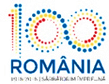 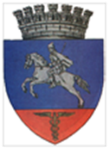              Nr. 2442 din 29.10.2018                                                                                                           Aprob                                                                                                  Director Executiv                                                                                            Ing.                                                                                                    Anghel DanielRAPORT DE ACTIVITATECătre PRIMĂRIA MUNICIPIULUI CĂLĂRAŞIÎn atenţia Domnului Primar DRĂGULIN  ȘTEFAN  DANIELVă informăm că în perioada 22 – 28 Octombrie 2018 , politistii locali şi-au desfăşurat activitatea, conform planificării lunare, având la bază atribuţiile prevăzute în Legea nr. 155/2010, H.G.nr. 1332/2010, Planul de Ordine şi Siguranţă Publică al municipiului pe anul 2018, respectiv Regulamentul de Organizare şi Funcţionare, Regulamentul de Ordine Interioară, precum şi în concordanţă cu evoluţia situaţiei operative din zonele şi locurile date în responsabilitate. S-a avut în vedere, în principal, acoperirea cu elemente de dispozitiv, a tuturor zonelor şi itinerariilor de patrulare unde, conform statisticilor şi a informaţiilor primite de la celelalte structuri de ordine publică sau de la cetăţenii municipiului, acolo unde frecvent se tulbură ordinea şi liniştea publică, se săvârşesc acte sau fapte antisociale. În perioada 22 – 28 Octombrie 2018 Poliția Locală Călărași a continuat desfășurarea de acțiuni în sistem integrat în colaborare cu reprezentanții I.P.J. Călărași, pentru asigurarea climatului de ordine și liniște publică pe raza municipiului . În perioada 22 – 28 Octombrie 2018 polițiștii locali au acționat pe raza orașului pentru menținerea curățeniei mai ales în zona platformelor de gunoi, depistarea persoanelor care aruncă gunoi în alte locuri și a celor care caută prin deșeurile menajere din aceste locații, colaborând cu angajații REBU pentru ridicarea deșeurilor reciclabile. În perioada 22 – 28 Octombrie 2018 polițiștii locali au acționat pe raza orașului în colaborare cu reprezentanții S.P.G.C.S. Călărași și D.S.V. Călărași, pentru aplicarea măsurilor dispuse în combaterea pestei porcine africane . În perioada 22 – 28 Octombrie 2018 polițiștii locali au acționat pentru fluidizarea traficului rutier și pietonal în zonele unde Primăria Călărași desfășura acțiuni de asfaltare modernizare a drumurilor publice.În data de 22.10.2018 Poliția Locală Călărași a desfășurat împreună cu reprezentanții S.P.P.G.C.F.S. Călărași la Școala Gimnazială “	Constantin Brâncoveanu”, o acțiune de informare asupra problematicii gestionării populației canine și a identificării problemelor cu care se confruntă elevii și profesorii pe această linie . În data de 25.10.2018 polițiștii locali au asigurat măsuri de ordine publică și fluidizare a traficului rutier și pietonal cu ocazia manifestărilor dedicate Zilei Armatei Române . În data de 28.10.2018 polițiștii locali au asigurat măsuri de fluidizare a traficului rutier și pietonal în zona Stadionului Municipal cu ocazia meciului de fotbal dintre AFC Dunărea Călărași și Gaz Metan Mediaș . În perioada 22 – 28 Octombrie 2018 polițiștii locali au legitimat un număr de 195 persoane, au intervenit la 9 sesizări primite prin Dispeceratul instituției, au constatat 88 fapte antisociale și au aplicat un număr de 51 sancțiuni contravenționale (în valoare de 8050 lei) și 37 avertismente verbale, după cum urmează:OUG nr.195/2002 – privind circulația pe drumurile publice – 33 fapte constatate:Pentru nerespectarea semnificației indicatorului rutier “Oprirea Interzisă” – 27 procese-verbale de constatare a contravenției, 11 cu avertisment scris și 16 cu amendă contravențională în valoare de 4640 lei plus 54 puncte penalizare ;Pentru nerespectarea semnificației indicatorului rutier “Acces Interzis” – 2 procese-verbale de contravenție cu avertisment scris plus 4 puncte penalizare .Pentru traversarea drumului public prin alt loc decât cel marcat și semnalizat corespunzător 4 procese-verbale de constatare a contravenției, 1 cu avertisment scris și 3 cu amendă contravențională în valoare de 870 lei .H.C.L. nr.219/2008 – Regulamentul de gospodărire comunală al Municipiului Călărași – 9 fapte constatate:Pentru persoane ce colectau deșeuri menajere din pubelele special amplasate pe domeniul public, 2 procese-verbale de constatare a contravenției, 1 cu avertisment scris și 1 cu amendă contravențională în valoare de 100 lei ;Pentru depozitarea de materiale de construcții pe domeniul public, 1 proces-verbal de contravenție cu avertisment scris ;Pentru efectuarea necesităților fiziologice pe domeniul public 4 procese-verbale de constatare a contravenției cu amendă contravențională în valoare de 1000 lei ;Pentru parcarea unui autovehicul pe spațiul verde aparținând domeniului public 1 proces-verbal de constatare a contravenției cu amendă contravențională în valoare de 300 lei ;Pentru aruncarea de gunoaie în alte locuri decât cele special amenajate și amplasate, 1 proces-verbal de constatare a contravenției cu amendă contravențională în valoare de 50 lei .  Legea nr.61/1991 – r - sanctionarea faptelor de incalcare a unor norme de convie- țuire socială, a ordinii si linistii publice – 5 fapte constatate:Pentru consum de băuturi alcoolice pe domeniul public 3 procese-verbale de contravenție cu amendă contravențională în valoare de 300 lei ;Pentru tulburarea liniștii publice 1 proces-verbal de constatare a contravenției, cu amendă contravențională în valoare de 500 lei ;Pentru deteriorarea unui indicator rutier , 1 proces-verbal de constatare a contravenției cu amendă contravențională în valoare de 200 lei .O.G. 97/2005 – Privind actele de stare civilă – 3 fapte constatate :Pentru nesolicitarea eliberării unui nou act de identitate la expirarea celui vechi 3 procese-verbale de constatare a contravenției cu amendă contravențională în valoare de 90 lei .Legea 448/2006 – Privind protecţia şi promovarea drepturilor persoanelor cu handicap – 1 faptă constatată :Pentru parcarea unui autovehicul pe locul de parcare deținut legal de către o  persoană cu handicap, 1 proces-verbal de contravenție cu avertisment scris ;Aspectele ce țin de situația operativă și de activitățile efectuate de Poliția Locală Călărași se regăsesc în Anexa 1 la prezentul Raport.Director Executiv AdjunctGabriel Vrînceanu